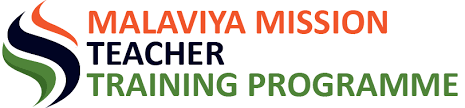 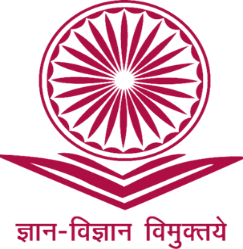 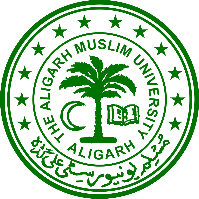 To 									Date: -……………………Director UGC MMTTC AMU, AligarhNOC/Recommendation letter from the Principal/Head of the DepartmentI recommend Dr./Mr./Ms/Mrs…………………………………………………………………………………….Designation……………………………………….…………………………………………………Name of the Institution (use CAPITAL letter only)……………………………………………………………………………………………………………for joining the Online Short Term Course in…………………………………………..…………………………………………………………………………………………………………….From …………………………………….to…………………………………He/she will be relieved and treated on duty during the duration of the above course at UGC Human Resource Development Centre, AMU, Aligarh, if selected. Certified that this College is affiliated to ………………………………………………………………………………………………………………………………………………………………………………………………………………………………University for the last five years.							            Signature of the Principal/Head             With official Seal